الاجتماع الثالثاجتماع إلكتروني، 16 مايو/أيار – 13 يونيو/حزيران 2021البند 14 من جدول الأعمال المؤقت*الاتجاهات في ميزانيات الاتفاقية وبروتوكوليها مذكرة منقحة من الأمينة التنفيذيةأولا-	مقدمةفي المقرر 14/37، اعتمد مؤتمر الأطراف برنامج عمل متكامل وميزانية متكاملة لاتفاقية التنوع البيولوجي، وبروتوكول قرطاجنة للسلامة الأحيائية وبروتوكول ناغويا بشأن الحصول وتقاسم المنافع. وتم اعتماد مقررات تكميلية من قبل مؤتمر الأطراف العامل كاجتماع للأطراف في بروتوكول قرطاجنة للسلامة الأحيائية في اجتماعه التاسع (المقررCP-9/16)، ومؤتمر الأطراف العامل كاجتماع للأطراف في بروتوكول ناغويا بشأن الحصول وتقاسم المنافع في اجتماعه الثالث (المقررNP-3/16). ووافق مؤتمر الأطراف ومؤتمر الأطراف العامل كاجتماع للأطراف في البروتوكولين على ميزانية أساسية متكاملة قدرها 18 948 900 دولار أمريكي لعام 2019 و19 895 200 دولار أمريكي لعام 2020.وبالنظر إلى التأخير في عقد الاجتماع الخامس عشر لمؤتمر الأطراف في الاتفاقية بسبب جائحة كوفيد-19 العالمية، يتم إصدار هذه الوثيقة لتقديم تحديث عن الشؤون المالية والإدارية للأمانة للفترة الممتدة من يناير/كانون الثاني 2019 إلى 31 ديسمبر/كانون الأول 2020. ويتناول القسم الثاني الشؤون المالية والمتعلقة بالميزانية لفترة السنتين 2019-2020، فيما يتناول القسم الثالث الشؤون العامة. ويبحث القسم الرابع في نتائج التأجيل بسبب استمرار الجائحة.ثانيا-	حالة الصناديق الاستئمانية بموجب الاتفاقية وبرتوكوليهاألف-	الميزانية الأساسية للاتفاقية والبروتوكولينالإيراداتفي المقرر 14/37، صادق مؤتمر الأطراف على ميزانية أساسية متكاملة قدرها 18 948 900 دولار أمريكي لعام 2019 و19 895 200 دولار أمريكي لعام 2020. وبعد خصم الوفورات من الفترة السابقة ومساهمة البلد المضيف، بلغ إجمالي المساهمات المقدرة لعامي 2019 و2020 مبلغ 32 984 700 دولار أمريكي. وتبلغ المساهمات المقدرة للأطراف الجديدة في البروتوكولين في عامي 2019 و2020 (صادقت 17 دولة على بروتوكول ناغويا وأصبحت دولتان اثنتان طرفين في بروتوكول قرطاجنة) 94 000 دولار أمريكي. وبالتالي، يبلغ التقدير الإجمالي للمساهمات 33 078 000 دولار أمريكي، ويتضمن ذلك
16 045 000 دولار أمريكي لعام 2019 و17 033 700 دولار أمريكي لعام 2020. وبالنسبة لفترة السنتين 2019-2020، تلقت الأمانة، حتى 31 ديسمبر/كانون الأول 2020، مساهمات يبلغ مجموعها 29 015 900 دولار أمريكي.وفي 31 ديسمبر/كانون الأول 2020، بلغ معدل التحصيل لعام 2019 نسبة 26.91 في المائة، في حين بلغ نسبة 38.84 في المائة لعام 2020، مما يجعل معدل التحصيل الإجمالي لفترة السنتين 72.87 في المائة حتى تاريخه. وكانت مدفوعات المساهمات المقدرة لعام 2020 أبطأ من المعتاد، ويعود ذلك على الأرجح إلى أسباب مختلفة تتعلق بجائحة كوفيد-19.الجدول 1الوضع الإجمالي للمساهمات المقدرة لفترة السنتين 2019-2020(بآلاف الدولارات الامريكية)وتبلغ متأخرات المساهمات لعام 2018 والسنوات السابقة 3 144 924 دولارا أمريكيا، ويمثل ذلك 43.63 في المائة من إجمالي المساهمات غير المسددة حتى 31 ديسمبر/كانون الأول 2020. وبالإضافة إلى ذلك، هنالك أطراف لم تسدد مساهماتها قط: 7 أطراف في الاتفاقية، و13 طرفا في بروتوكول قرطاجنة، و28 طرفا في بروتوكول ناغويا.الجدول 2المساهمات المقدرة - الوضع حتى 31 ديسمبر/كانون الأول 2020(بالدولارات الأمريكية)وفي المقرر 14/37، حث مؤتمر الأطراف الأطراف التي لم تسدد مساهماتها في الميزانيات الأساسية لعام 2017 والسنوات السابقة على القيام بذلك دون تأخير أو شروط. وستتخذ الأمينة التنفيذية إجراءات متابعة مع برنامج الأمم المتحدة للبيئة ورئيس مؤتمر الأطراف، تمشيا مع الفقرات 25 إلى 31 من المقرر.ويمكن الاطلاع على جداول المساهمات المقدرة للميزانيات الأساسية للاتفاقية والبروتوكولين على موقع الأمانة على الإنترنت.وبالإضافة إلى المساهمات المقدرة، تلقت الأمانة في عام 2020 مساهمة سخية بقيمة 000 750 دولار كندي من حكومة كندا لتجديد قاعات اجتماعات الأمانة بهدف تيسير الاجتماعات الافتراضية، وبالتالي الحد من الأثر البيئي لعمليات الأمانة. ومن المتوقع إتمام أعمال التجديد بحلول نهاية عام 2021.الإنفاقمن يناير/كانون الثاني 2019 إلى ديسمبر/كانون الأول 2020، تم إنفاق مبلغ إجمالي قدره 30.8 مليون دولار أمريكي (انظر الجدول 3). ولا يتضمن هذا المبلغ تكاليف الاجتماع الخامس عشر لمؤتمر الأطراف والاجتماع الثالث للفريق العامل المفتوح العضوية المعني بالإطار العالمي للتنوع البيولوجي لما بعد عام 2020، واللذين تم تأجيلهما حتى عام 2021. غير أنه يشمل بعض تكاليف الاجتماع الرابع والعشرين للهيئة الفرعية للمشورة العلمية والتقنية والتكنولوجية والاجتماع الثالث للهيئة الفرعية للتنفيذ، بما في ذلك نفقات إضافية تكبدتها الأمانة من أجل الدورات الافتراضية الخاصة التي تم عقدها في سبتمبر/أيلول وديسمبر/كانون الأول 2020 ذات الصلة باجتماعات الهيئتين الفرعيتين. ومن المتوقع أن يتجاوز الإنفاق مخصص الميزانية للاجتماعات، والبالغ 3 688 000 دولار أمريكي، والذي صادق عليه مؤتمر الأطراف في اجتماعه الرابع عشر، بحلول نهاية عام 2021 نظرا لأن هذه التكاليف لم تكن متوقعة حينها. وبالنتيجة، وافق مؤتمر الأطراف في المقرر EM-2/1 على مبلغ إضافي قدره 271 800 دولار أمريكي لتغطية تكاليف الدورات الافتراضية الخاصة التي ستُعقد في عام 2021. وبالإضافة إلى ذلك، أصدرت الأمانة دعوة للحصول على أموال في ديسمبر/كانون الأول 2020 بهدف جمع أموال طوعية لتمويل الدورات غير الرسمية استعدادا لاجتماعات الهيئتين الفرعيتين.ونتيجة لجائحة كوفيد-19 والقيود المفروضة على السفر في جميع أنحاء العالم في عام 2020، لم يتم استخدام ميزانية سفر الموظفين، واجتماعات المكتب، واجتماعات الخبراء بصورة كاملة. وتم عقد عدة اجتماعات لمكتب مؤتمر الأطراف بصورة افتراضية، مثل (أ) الاجتماع السابع عشر للجنة الامتثال بموجب بروتوكول قرطاجنة للسلامة الأحيائية، (ب) الاجتماع الرابع عشر لفريق الاتصال المعني ببروتوكول قرطاجنة بشأن السلامة الأحيائية، (ج) الاجتماع الثالث للجنة الامتثال بموجب بروتوكول ناغويا بشأن الحصول وتقاسم المنافع، (د) اجتماع اللجنة الاستشارية غير الرسمية لآلية غرفة تبادل المعلومات، و(ه) الاجتماع الخامس عشر للجنة الاستشارية غير الرسمية لغرفة تبادل معلومات السلامة الإحيائية.الجدول 3النفقات المتوقعة حسب بند الإنفاق فيما يتعلق بالميزانية المتكاملة المعتمدة للفترة 2019-2020(بآلاف الدولارات الأمريكية)باء-	الصندوق الاستئماني الطوعي الخاص (BE) لدعم الأنشطة المعتمدة للفترة 2019-2020يعترف مؤتمر الأطراف ومؤتمر الأطراف العامل كاجتماعات للأطراف في البروتوكولين بتقديرات التمويل البالغة قيمتها
 23 291 600 دولار أمريكي للصندوق الاستئماني للمساهمات الطوعية الإضافية لدعم الأنشطة المعتمدة للفترة 2019-2020.وحتى 31 ديسمبر/كانون الأول 2020، وردت مساهمات بقيمة 8 005 374 دولارا أمريكيا للصندوق الاستئماني BE. وترد الأنشطة ذات المساهمات الطوعية الأكبر في الجدول 4 أدناه.الجدول 4الصندوق الاستئماني الطوعي الخاص (BE) لدعم الأنشطة المعتمدة للفترة 2019-2020(بالدولارات الأمريكية)جيم-	الصندوق الاستئماني العام (VB) للمساهمات الطوعية لتيسير مشاركة الشعوب الأصلية والمجتمعات المحلية في عمل اتفاقية التنوع البيولوجي للفترة 2019-2020يعترف مؤتمر الأطراف ومؤتمر الأطراف العامل كاجتماع للأطراف في البروتوكولين بتقديرات التمويل البالغة قيمتها 565 000 دولار أمريكي للصندوق الاستئماني العام (VB) للمساهمات الطوعية لتيسير مشاركة الشعوب الأصلية والمجتمعات المحلية.وحتى تاريخه، تلقت الأمانة مساهمات مجموعها 412 533 دولارا أمريكيا يسرت سفر 44 مشاركا من الشعوب الأصلية والمجتمعات المحلية من أجل حضور الاجتماعين الأول والثاني للفريق العامل المفتوح العضوية المعني بالإطار العالمي للتنوع البيولوجي لما بعد عام 2020، والاجتماع الثالث والعشرين للهيئة الفرعية للمشورة العلمية والتقنية والتكنولوجية، والاجتماع الحادي عشر للفريق العامل المفتوح العضوية المخصص للمادة 8(ي) والأحكام المتصلة بها من اتفاقية التنوع البيولوجي.دال-	الصندوق الاستئماني الطوعي الخاص لتيسير مشاركة الأطراف في عملية الاتفاقية (BZ) للفترة 2019-2020يعترف مؤتمر الأطراف ومؤتمر الأطراف العامل كاجتماع للأطراف في البروتوكولين بتقديرات التمويل البالغة قيمتها 3 842 000 دولار أمريكي للصندوق الاستئماني الطوعي الخاص (BZ) لتيسير مشاركة الأطراف في عملية الاتفاقية. واعتبارا من أغسطس/آب 2020، تم تلقي مساهمات يبلغ مجموعها 2 015 353 دولارا أمريكيا، وتمكنت الأمانة من تمويل مشاركة 240 مندوبا من البلدان النامية لحضور الاجتماع الأول والثاني للفريق العامل المفتوح العضوية المعني بالإطار العالمي للتنوع البيولوجي لما بعد عام 2020، والاجتماع الثالث والعشرين للهيئة الفرعية للمشورة العلمية والتقنية والتكنولوجية، والاجتماع الحادي عشر للفريق العامل المفتوح العضوية المخصص للمادة 8(ي) والأحكام المتصلة بها من اتفاقية التنوع البيولوجي. وعملا بالإجراء الخاص بتخصيص التمويل من الصندوق الاستئماني BZ الذي اعتمده مؤتمر الأطراف في اجتماعه التاسع (المقرر 9/34، الفقرة 31)، تم تخصيص التمويل مع إيلاء الأولوية لأقل البلدان نموا والدول الجزرية الصغيرة النامية.ولم تكن المساهمات الواردة في 2019-2020 كافية لتيسير مشاركة كافة الأطراف المؤهلة في أي من الاجتماعات الأربعة المذكورة أعلاه. وبالإضافة إلى ذلك، يُظهر تحليل موجز للتمويل من الصندوق الاستئماني BZ في عامي 2019 و2020 أن أقل البلدان نموا والدول الجزرية الصغيرة النامية هي الأكثر اعتمادا على التمويل الذي تقدمه الأمانة. كما لوحظ اتجاه مشابه خلال الفترة من عام 2009 إلى عام 2016 كما أبلغت عنه الأمينة التنفيذية الهيئة الفرعية في دورتها الثانية (انظر CBD/SBI/2/18)وعملا بالمقرر 14/37، الفقرة 37، سوف تستعرض الأمانة الهيكل والقواعد المتعلقة بالصندوق الاستئماني BZ بغية تنقيحها، وستقوم بإعداد مقترح لاعتماده من قبل مؤتمر الأطراف في اجتماعه الخامس عشر.ثالثا-	الشؤون الإدارية والمتعلقة بالميزانية الأخرىألف-	الإيجار والتكاليف المرتبطة بهعملا بالفقرة 9 من المقرر 14/37، جددت الأمانة ترتيبات المنحة مع حكومة كندا ومقاطعة كيبيك فيما يخص الإيجار والتكاليف المرتبطة بالمساحة المكتبية في مونتريال. وتغطي الترتيبات الفترة من 1 أكتوبر/تشرين الأول 2019 إلى 30 سبتمبر/أيلول 2029. وبالنتيجة، جددت الأمانة اتفاق الإيجار لمدة 10 سنوات اعتبارا من 1 أكتوبر/تشرين الأول 2019.باء-	المعلومات الماليةطلب مؤتمر الأطراف، في مقرره 14/37، الفقرة 21، من الأمينة التنفيذية، كوسيلة لمواصلة تعزيز الجهود لدعم الشفافية والمساءلة، نشر معلومات حديثة تتعلق بحوكمة الاتفاقية. واستجابة لهذا المقرر، أعدت الأمانة قسما مخصصا للمعلومات الإدارية والمالية على الموقع الشبكي للاتفاقية. وتتاح في هذا القسم معلومات مثل وضع المساهمات المقدرة والمساهمات الطوعية، والبيانات المالية للأمانة وتقارير مراجعة الحسابات.جيم-	مراجعة حسابات الأمانةبناء على طلب مؤتمر الأطراف في مقرره 14/37، الفقرة 22، أجرى مكتب الأمم المتحدة لخدمات الرقابة الداخلية مراجعة لعمليات الأمانة في يونيو/حزيران ويوليو/تموز 2019. وغطت المراجعة الفترة من يناير/كانون الأول 2016 إلى مايو/أيار 2019، وركزت على المجالات الأربعة التالية: (أ) الإدارة الاستراتيجية؛ (ب) الإدارة المالية؛ (ج) إدارة الموارد البشرية؛ (د) إدارة الأداء. وصدر التقرير النهائي في 31 أكتوبر/تشرين الأول 2019 وهو متاح على الموقع الشبكي للاتفاقية.2 واعتبارا من 31 ديسمبر/كانون الأول 2020، نفذت الأمانة بالفعل خمس توصيات للمراجعة وافق عليها مكتب خدمات الرقابة الداخلية، وسبع توصيات أخرى، اثنتان منها موجهتان إلى برنامج الأمم المتحدة للبيئة، قيد التنفيذ حاليا، ومن المتوقع إتمامها في عام 2021.وعملا بالفقرة 22 من المقرر 14/37، استعرض مجلس مراجعي حسابات الأمم المتحدة، كجزء من مراجعته لحسابات برنامج الأمم المتحدة للبيئة، عمليات الأمانة من 13 يناير/كانون الأول إلى 5 فبراير/شباط 2020. وشمل نطاق المراجعة استعراض ولاية، وهيكل ووظائف أمانة الاتفاقية، من قبيل الإطار التنظيمي وتفويض السلطة، وبرنامج العمل والمجالات البرامجية، علاوة على إدارة الأموال واستخدام الخبراء الاستشاريين وفرادى المتعاقدين. وترد نتائج وتوصيات المجلس في تقريره المالي وفي البيانات المالية المراجعة لبرنامج الأمم المتحدة للبيئة لعام 2019. ويتاح هذا التقرير على الموقع الشبكي للاتفاقية المتعلقة بالتنوع البيولوجي.2 ويجري حاليا تنفيذ توصيات المجلس.دال- الميزانية القائمة على النتائجاستجابة للمقرر 14/37 ولتوصيات المراجعة، أنشأت الأمانة، بمساعدة برنامج الأمم المتحدة للبيئة، فريق عمل داخلي من أجل وضع إطار عمل قائم على النتائج لبرنامج عمل الأمانة. وستنتهي الأمانة من وضع إطار العمل في عام 2021، وستقدم خطة عمل وميزانية قائمتين على النتائج لينظر فيهما مؤتمر الأطراف في اجتماعه الخامس عشر.هاء- التوظيففي اجتماعه الرابع عشر، وبموجب المقرر 14/37، الفقرة 11، صادق مؤتمر الأطراف على جدول للتوظيف يتألف من 49 وظيفة من الفئة الفنية و29 وظيفة من فئة الخدمات العامة في إطار الميزانية الأساسية المتكاملة للاتفاقية وبروتوكوليها. وتوجد حاليا ثمان وظائف شاغرة من الفئة الفنية، بالإضافة إلى وظيفتين شاغرتين من فئة الخدمات العامة، والتعيين جار حاليا.وبالإضافة إلى الوظائف الممولة بموجب الميزانيات الأساسية، توجد 19 وظيفة (4 وظائف من الفئة الفنية و15 وظيفة من فئة الخدمات العامة) في شعبة الإدارة والمالية وخدمات المؤتمرات يتم تمويلها من الصندوق الاستئماني العام لبرنامج الأمم المتحدة للبيئة، و5 وظائف يمولها صندوق اليابان للتنوع البيولوجي (3 وظائف من الفئة الفنية ووظيفتان من فئة الخدمات العامة)، و3 وظائف يمولها الاتحاد الأوروبي (3 وظائف من الفئة الفنية)، ووظيفة موظف اتصال مقدمة من حكومة الصين ووظيفتان ممولتان من جمهورية كوريا (وظيفة من الفئة الفنية ووظيفة من فئة الخدمات العامة) من خلال مشروع مبادرة الجسر البيولوجي. كما قامت اليابان بإعارة موظف فني مبتدئ لمساعدة الأمانة في تنفيذ برنامج عملها.كما استعانت الأمانة بخدمات 44 متعاقدا فرديا، وتم التمويل بشكل رئيسي من المساهمات الطوعية، وذلك كموارد إضافية لتنفيذ برنامج العمل وإدارة احتياجات التوظيف على الأجل القصير.واو- التعاون مع كيانات الأمم المتحدة الأخرىبناء على طلب مؤتمر الأطراف في مقرره 14/37، الفقرة 8، وبغية تبسيط عملية التوريد وتقديم الخدمات، جددت الأمانة مذكرة التفاهم التي وقعتها في عام 2007 مع منظمة الطيران المدني الدولي، وهي وكالة رائدة لمنظومة الأمم المتحدة في مونتريال. وتغطي مذكرة التفاهم المنقحة، والتي تم توقيعها في مارس/آذار 2020، المجالات المتعلقة بخدمات المؤتمرات، والخدمات اللغوية، والمنشورات والطباعة. وقد سمح التعاون مع منظمة الطيران المدني الدولي للأمانة بتأمين خدمات مناسبة بأسعار تتسم بفعالية التكاليف وتتوافق مع معايير الأمم المتحدة.وتواصل الأمانة الحفاظ على ترتيبات الاتصال المشتركة مع اتفاقية الأمم المتحدة لمكافحة التصحر في مقر الأمم المتحدة في نيويورك من خلال الدعم المالي بنسبة 50 في المائة من تكلفة موظف واحد برتبة ف-4 وموظف واحد من فئة الخدمات العامة، فضلا عن 30 في المائة من نفقات مكتب الاتصال. وواصل مكتب الاتصال لعب دور هام للغاية في العامين الماضيين، ولا سيما فيما يتعلق بمتابعة الولاية المنبثقة عن الاجتماع الرابع عشر لمؤتمر الأطراف، والذي طُلب من الجمعية العامة بموجبه أن تعقد، في دورتها الخامسة والسبعون، اجتماع قمة بشأن التنوع البيولوجي على أعلى مستوى من أجل خلق الدعم والوعي لإطار التنوع البيولوجي العالمي لما بعد عام 2020. كما لعب مكتب الاتصال دورا حاسما في النهوض بجدول أعمال الاتفاقية وتعزيز الوعي بالتنوع البيولوجي من خلال متابعة التطورات والمشاركة في العمليات الرئيسية للأمم المتحدة، ولا سيما في المجلس الاقتصادي والاجتماعي والمنتدى السياسي الرفيع المستوى. كما أنه يعد التقرير السنوي للأمينة التنفيذية إلى الجمعية العامة ويخدم المفاوضات الحكومية الدولية المتعلقة بالقرار السنوي الخاص بتنفيذ الاتفاقية الذي اعتمدته الجمعية.رابعا-	الاستجابة لجائحة كوفيد-19 وإعداد الميزانية للفترة 2021-2022استجابة لجائحة كوفيد-19 ووفقا للمتطلبات التي تفرضها حكومة كندا ومقاطعة كيبيك، يعمل موظفو الأمانة عن بُعد منذ 16 مارس/آذار 2020. ومنذ ذلك الحين تعمل الأمانة تحت توجيه فريق إدارة الأزمات التابع لمنظمة الطيران المدني الدولي في دورها كوكالة رائدة لمنظومة الأمم المتحدة في مونتريال.وأبرزت الحالة المحيطة بجائحة كوفيد-19 الحاجة إلى تحديث المساحات المكتبية القائمة وتجديدها للامتثال لمتطلبات الصحة والتباعد الاجتماعي التي تفرضها السلطات المحلية. وجرى إتمام المهام التحضيرية المتعلقة بتنظيف المساحات المكتبية وشطب المعدات القديمة والتخلص منها. وفي الوقت الراهن، يتم إعداد الرسومات المعمارية التفصيلية ووثائق البناء. وتم وضع اللمسات النهائية على الاحتياجات المتعلقة بالمعدات السمعية والبصرية وتصميم غرف الاجتماعات الأربع، وأوشك نطاق العمل العام لبقية أعمال التجديد على الانتهاء. كما أظهرت الجائحة الحاجة إلى رفع مستوى البنية التحتية لتكنولوجيا المعلومات ومعداتها في الأمانة من أجل السماح باستمرار عمليات الاتفاقية. وبمساعدة من مقر الأمم المتحدة، تقوم الأمانة بتقييم البنية التحتية لشبكتها وأنظمتها الحالية بهدف تحسين قدراتها الرقمية، ولكي تتمكن من تلبية الطلب المتزايد على الاجتماعات الافتراضية. علاوة على ذلك، شرعت الأمانة في رقمنة الوثائق الإدارية لتيسير الوصول إليها وتقليل تكاليف الطباعة وإعداد الوثائق.وبعد تأجيل الاجتماع الخامس عشر لمؤتمر الأطراف والاجتماعات المتزامنة للأطراف في البروتوكولين نتيجة القيود المفروضة على السفر وانعقاد التجمعات الكبيرة في معظم أنحاء العالم، أصبح من الضروري إيجاد ترتيبات بديلة للسماح باستمرار عمليات الاتفاقية ما بعد 31 ديسمبر/كانون الأول 2020. وينبغي قراءة الوثيقة الحالية بالاقتران مع مذكرة الأمينة التنفيذية بشأن الميزانية المؤقتة المقترحة لعام 2021 (CBD/ExCOP/2/2).وستعد الأمانة مقترح ميزانية كاملة لفترة السنتين 2021-2022 لكي ينظر فيه مؤتمر الأطراف في اجتماعه الخامس عشر. وبالنظر إلى التأخير في عقد الاجتماع الخامس عشر لمؤتمر الأطراف والآثار المحتملة على توقيت الاجتماعات اللاحقة لمؤتمر الأطراف، ستقوم الأمانة بإعداد مقترح للفترة 2021-2023 أيضا.__________CBD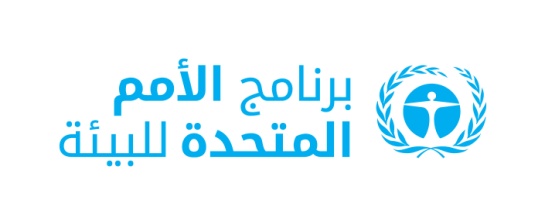 CBD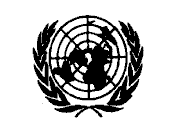 Distr.GENERALCBD/SBI/3/17/Rev.114 April 2021ARABICORIGINAL: ENGLISH 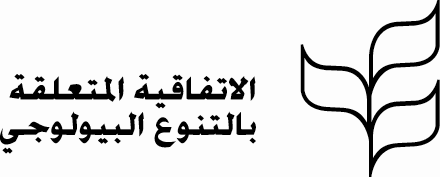 مصدر التمويلالموارد2019-2020الميزانية المعتمدة38 844.1البلد المضيف-2 652.8الوفورات من العام السابق-3 206.6الأطراف الإضافية في الاتفاقية94التقدير الإجمالي33 078.0المبلغ المستلم حتى 31 ديسمبر/كانون الأول 202029 015.9الرصيد غير المدفوع4 062.8معدل التحصيل%87.72الاتفاقيةبروتوكول قرطاجنةبروتوكول ناغوياالمساهمات غير المدفوعة لعامي 2020-20192 873 517672 658516 670المساهمات غير المدفوعة للسنوات السابقة2 255 074609 882279 969المجموع5 128 5901 282 539796 639بند الإنفاقمجموع الميزانية المعتمدةمجموع التزامات الإنفاق(1 يناير/كانون الثاني 2019 – 31 ديسمبر/كانون الأول 2020)الفرقألف – تكاليف الموظفين23 080.519 600.03 480.5باء – اجتماعات المكتب365.0200.0165.0جيم – السفر في مهام رسمية800.0547253دال – الخبراء الاستشاريون/المتعاقدون من الباطن100.0100.0-هاء – مواد التوعية العامة/الاتصالات100.0103.6(3.6)واو – المساعدة المؤقتة/العمل الإضافي200.0200.00.0زاي - التدريب10.05.05.0حاء – ترجمة الموقع الشبكي لغرفة تبادل المعلومات/الموقع الشبكي للمشاريع130.083.047.0طاء - الاجتماعات3 688.01 100.02 588.0ياء – اجتماعات الخبراء320.0150.7169.3كاف – الاجتماعات الاستثنائية بشأن الإطار لما بعد 20201 310.01 100.0210.0لام – الإيجار والتكاليف المرتبطة به2 652.92 666(13.1)ميم – تكاليف التشغيل العامة1 453.21 453.20.0المجموع الفرعي (أولا)34 209.627 308.56 901.1ثانيا – تكاليف دعم البرنامج (%13)4 447.23 550.1897.1المجموع الفرعي (أولا + ثانيا)38 656.830 858.67 798.2ثالثا – احتياطي رأس المال العامل187.3187.3المجموع الكلي (أولا + ثانيا + ثالثا)38 844.131 045.97 798.2الأنشطة الممولةالمبلغالمشاورة الإقليمية بشأن الإطار العالمي للتنوع البيولوجي لما بعد عام 2020863 000الأنشطة المتعلقة بالإطار العالمي للتنوع البيولوجي لما بعد عام 20201 957 000الإصدار الخامس من نشرة التوقعات العالمية للتنوع البيولوجي255 325استراتيجية المناطق المحمية والهدف 11 من أهداف أيشي للتنوع البيولوجي399 450التنوع البيولوجي البحري والمسائل المتعلقة به590 000مبادرة الجسر البيولوجي994 670استعادة النظم الإيكولوجية776 122معلومات التسلسل الرقمي570 331أنشطة أخرى1 192 637المجموع7 598 535